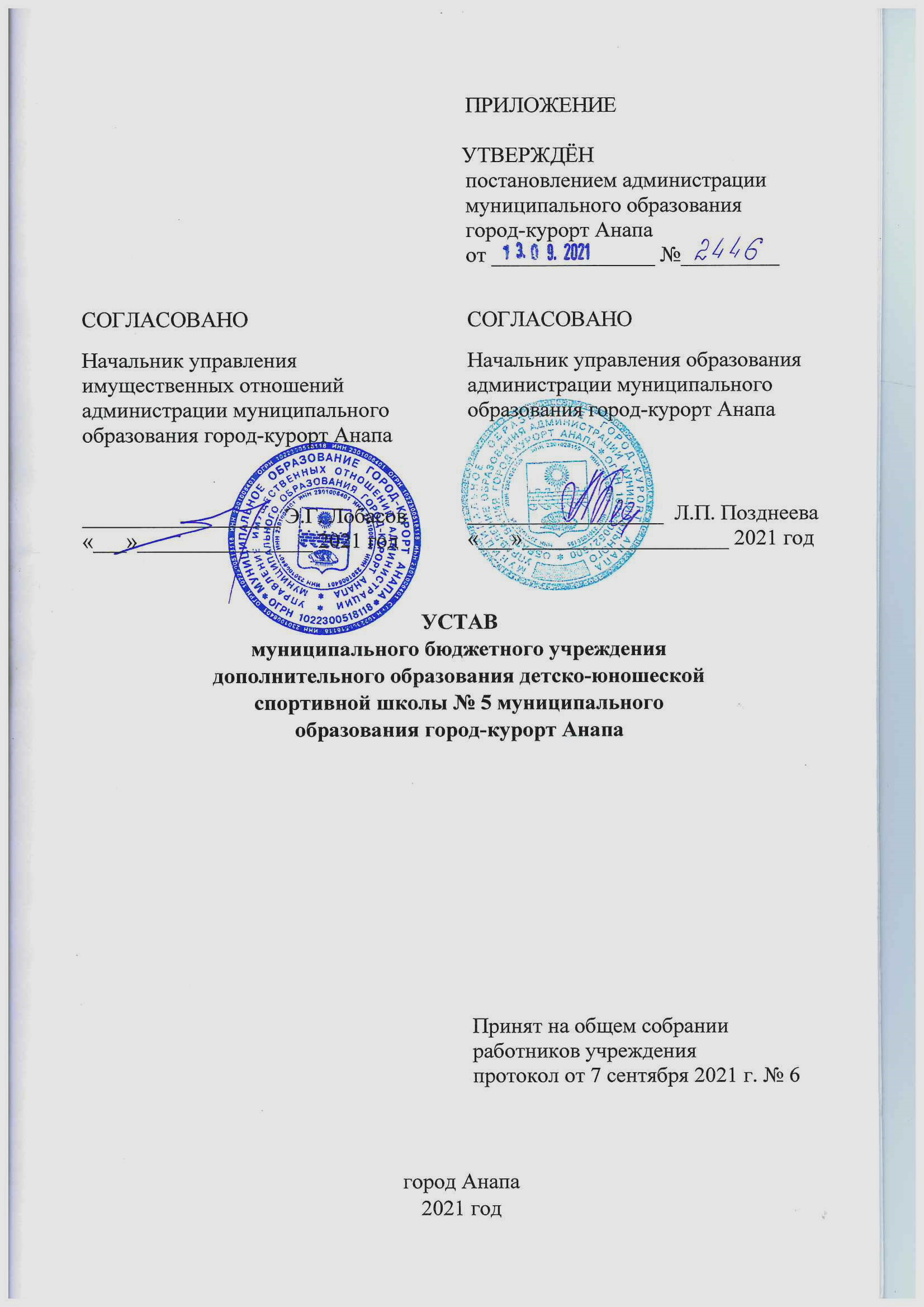 1. Общие положенияМуниципальное бюджетное учреждение дополнительного образования детско-юношеская спортивная школа № 5 муниципального образования город-курорт Анапа (далее – Учреждение) является некоммерческой организацией, созданной муниципальным образованием город-курорт Анапа для оказания услуг в целях обеспечения реализации предусмотренных законодательством Российской Федерации полномочий администрации муниципального образования город-курорт Анапа в сфере образования, физической  культуры и спорта.Учреждение является правопреемником муниципального казенного учреждения дополнительного образования детско-юношеской спортивной школы № 5 муниципального образования город-курорт Анапа.Тип образовательной организации – организация дополнительного образования.Организационно-правовая форма – муниципальное учреждение.Тип – бюджетное учреждение.Учреждение является юридическим лицом и от своего имени может приобретать и осуществлять имущественные и личные неимущественные права, нести обязанности, быть истцом и ответчиком в суде.Наименование Учреждения на русском языке:полное – муниципальное бюджетное учреждение дополнительного образования детско-юношеская спортивная школа № 5 муниципального образования город-курорт Анапа;сокращенное – МБУ ДО ДЮСШ № 5.Местонахождение Учреждения: Российская Федерация, 353451, Краснодарский край, г.Анапа, мкр. 12, д. 24Е.Учредителем и собственником имущества Учреждения является муниципальное образование город-курорт Анапа.Функции и полномочия учредителя осуществляет администрация муниципального образования город-курорт Анапа.Учреждение находится в ведении управления образования администрации муниципального образования город-курорт Анапа                                (далее – отраслевой орган).Учреждение имеет самостоятельный баланс, лицевые счета в финансовом органе администрации муниципального образования город-курорт Анапа или территориальном органе Федерального казначейства.Учреждение имеет печать с полным наименованием на русском языке, а также необходимые для его деятельности штампы и бланки со своим наименованием.Учреждение, по согласованию с учредителем, вправе создавать филиалы и  открывать представительства.Филиалы и представительства осуществляют деятельность от имени создавшего их Учреждения. Учреждение несет ответственность за деятельность своих филиалов и представительств. Филиалы и представительства у Учреждения отсутствуют.1.11. Право на осуществление образовательной деятельности учреждения возникает с момента получения лицензии (разрешения) на осуществление образовательной деятельности. Права юридического лица в части ведения уставной финансово-хозяйственной деятельности возникают у Учреждения с момента его государственной регистрации. 1.12. Учреждение при реализации образовательных программ создает условия для охраны здоровья обучающихся. 	1.13. Создание и деятельность в Учреждении политических партий, религиозных организаций (объединений), а также принуждение обучающихся к вступлению в общественные объединения, в том числе в политические партии, а также принудительное привлечение их к деятельности этих объединений и участию в агитационных кампаниях и политических акциях не допускается. 	1.14. В своей деятельности Учреждение руководствуется Конституцией Российской Федерации, Гражданским кодексом Российской Федерации, Федеральным законом «О некоммерческих организациях», Федеральным законом «Об образовании в Российской Федерации» и иными нормативными правовыми актами и настоящим уставом. 2. Предмет, цели, виды деятельности Учреждения	2.1. Предметом деятельности Учреждения является образовательная деятельность по дополнительным общеобразовательным программам, а также физкультурно-оздоровительная, спортивная и воспитательная работа среди детей и взрослых, в том числе с ограниченными возможностями здоровья.	Образовательная деятельность в Учреждении ведется на русском языке.	2.2. Целями деятельности Учреждения в сфере образования являются:	создание условий для реализации гарантированного гражданам Российской Федерации права на получение общедоступного и бесплатного дополнительного образования;формирование культуры здорового и безопасного образа жизни, укрепление здоровья обучающихся, организация содержательного досуга обучающихся;	удовлетворение индивидуальных потребностей в нравственном и физическом совершенствовании; 	выявление, развитие и поддержка талантливых обучающихся,  а также лиц, проявивших выдающиеся способности;	социализация и адаптация обучающихся к жизни в обществе, профессиональная ориентация;	создание условий для прохождения спортивной подготовки, а также для подготовки кадров в области физической культуры и спорта.	2.3. Основными видами деятельности Учреждения являются:	реализация дополнительных общеобразовательных программ в области физической культуры и спорта;	спортивная подготовка в соответствии с требованиями федеральных стандартов спортивной подготовки по видам спорта;	проведение физкультурно-массовых мероприятий, включенных в календарный план официальных физкультурных мероприятий и спортивных мероприятий среди детей, подростков и молодежи;научно-методическая и методическая работа в сфере дополнительного образования, физической культуры и спорта;содействие развитию физической культуры и спорта. 	2.4. Учреждение вправе осуществлять иные виды деятельности, не относящиеся к основным видам деятельности Учреждения, лишь постольку, поскольку это служит достижению целей, ради которых оно создано. К таким видам деятельности относятся:	2.4.1. Организация и проведение мероприятий по спортивной подготовке.	2.4.2. Организация и проведение тренировочных мероприятий по видам спорта.2.4.3. Разработка дополнительных общеобразовательных программ в области физической культуры и спорта, программ спортивной подготовки, адаптивных, рабочих и прочих программ.	2.4.4. Разработка (участие в разработке) информационных, учебных и методических материалов. 	2.4.5. Разработка проектов, программ, проведение их согласования и реализация данных проектов, программ в области физической культуры и спорта.	2.4.6. Участие в грантах различного уровня в области физической культуры и спорта, образования.	2.4.7. Организация и проведение экспериментальной, инновационной деятельности в области образования, воспитания, физической культуры и спорта по актуальным вопросам развития системы подготовки спортивного резерва, включая массовый спорт.	2.4.8. Организация деятельности по охране здоровья обучающихся в Учреждении.	2.4.9. Организация и проведение спортивных мероприятий и физкультурных мероприятий в области физической культуры и спорта:	спортивные и оздоровительные мероприятия;	спортивные праздник, фестивали;	спортивно-зрелищные вечера и концерты;	встречи с выдающимися спортсменами;	показательные выступления ведущих спортсменов и представителей спортивных учреждений и другие виды мероприятий.	2.5. Учреждение оказывает услуги, относящиеся к его основным видам деятельности, в пределах установленного муниципального задания. 	2.6. Учреждение вправе сверх установленного муниципального задания, а также в случаях, определенных федеральными законами, в пределах установленного муниципального задания оказывать услуги, относящиеся к его основным видам деятельности, предусмотренным настоящим уставом, для граждан и юридических лиц за плату и на одинаковых при оказании одних и тех же услуг условиях. Порядок определения указанной платы устанавливается администрацией муниципального образования город-курорт Анапа.	2.7. Учреждение для достижения цели, ради которой оно создано, осуществляет иную приносящую доход деятельность, а именно: 	оказание консультационных, методических, библиотечных,  издательских услуг;		организация и проведение научно-практических конференций, совещаний, семинаров и др.;	реализация методической, информационной продукции в рамках образовательной деятельности, произведенной за счет средств, полученных от приносящей доход деятельности;	проведение культурно-массовых, спортивно-массовых, игровых, досуговых мероприятий; 	разработка, изготовление и реализация профильной методической литературы;	проведение показательных выступлений, зрелищных и спортивно-оздоровительных мероприятий;представление населению физкультурно-оздоровительных услуг;	изготовление и реализация товаров, оборудования с фирменной символикой;	прокат спортивного инвентаря.2.8. Приносящая доход деятельность осуществляется в соответствии с действующим законодательством Российской Федерации, настоящим уставом.2.9. Платные дополнительные услуги не могут быть оказаны вместо основной деятельности, финансовое обеспечение которой осуществляется за счет средств местного бюджета. Приведенный перечень видов деятельности, которые Учреждение вправе осуществлять в соответствии с целями, для достижения которых оно создано, является исчерпывающим. 2.10. В случае осуществления Учреждением видов деятельности, которые в соответствии с действующим законодательством подлежат обязательному  лицензированию или  для осуществления которых необходимо получение специального разрешения, Учреждение приобретает право осуществлять их только после получения соответствующей лицензии  (разрешения) в порядке, установленном действующим законодательством. 3. Компетенция, права, обязанности и ответственностьУчреждения	3.1. Учреждение обладает самостоятельностью в осуществлении образовательной, административной, финансово-экономической деятельности, разработке и принятии локальных нормативных актов в соответствии с Федеральным законом «Об образовании в Российской Федерации», иными нормативными правовыми актами Российской Федерации и настоящим уставом. 	3.2. Учреждение свободно в определении содержания образования, выборе учебно-методического обеспечения, образовательных технологий по реализуемым им дополнительным образовательным программам. 	3.3. К компетенции Учреждения относятся:	разработка и принятие локальных нормативных актов;	материально-техническое обеспечение образовательной деятельности;	предоставление учредителю и общественности ежегодного отчета о поступлении и расходовании финансовых и материальных средств, а также о результатах самообследования; 	установление штатного расписания; 	прием на работу работников, заключение с ними и расторжение трудовых договоров, распределение должностных обязанностей, создание условий и организация дополнительного профессионального образования работников; 	разработка и утверждение дополнительных образовательных программ;	разработка и утверждение по согласованию с учредителем программы развития Учреждения;	прием обучающихся в Учреждение; 	использование и совершенствование методов обучения и воспитания, образовательных технологий; 	проведение самообследования, обеспечение функционирования внутренней системы оценки качества образования; 	обеспечение создания и ведения официального сайта Учреждения в сети «Интернет». 	3.4. Учреждение обязано: 	выполнять установленное учредителем муниципальное задание;	осуществлять свою деятельность в соответствии с законодательством об образовании, в том числе: 	обеспечивать реализацию в полном объеме образовательных программ, соответствие качества подготовки обучающихся установленным требованиям, соответствие применяемых форм, средств, методов обучения и воспитания возрастным, психофизическим особенностям, склонностям, способностям, интересам и потребностям обучающихся; 	создавать безопасные условия обучения, воспитания обучающихся в соответствии с установленными нормами, обеспечивающими жизнь и здоровье обучающихся, работников Учреждения; 	соблюдать права и свободы обучающихся, родителей (законных представителей) несовершеннолетних обучающихся, работников Учреждения; 	нести ответственность в соответствии с законодательством Российской Федерации за нарушение договорных, кредитных, расчетных и налоговых обязательств, оказание услуг, которые могут принести вред здоровью населения, а равно за нарушение иных правил хозяйствования; 	обеспечить пожарную и экологическую безопасность своей деятельности;	обеспечивать своевременную и в полном объёме выплату работникам заработной платы и иных выплат, производить индексацию заработной платы в соответствии с действующим законодательством Российской Федерации; 	обеспечивать работникам безопасные условия труда, а также гарантированные меры социальной защиты работников; 	обеспечивать в установленном порядке подготовку, переподготовку и повышение квалификации работников; 	обеспечивать учёт и сохранность документов по личному составу, а также своевременною передачу их на государственное хранение в установленном порядке; 	обеспечить сохранность, эффективное и целевое использование имущества, закреплённого за Учреждением на праве оперативного управления; 	вести бухгалтерский учёт, представлять бухгалтерскую и статистическую отчётность в порядке, установленном законодательством Российской Федерации; 	представлять государственным органам и органам местного самоуправления информацию в случаях и порядке, предусмотренных законодательством Российской Федерации;	предоставлять имущество к учёту в Реестре муниципального имущества муниципального образования город-курорт Анапа. 	3.5. Учреждение несет ответственность в установленном законодательством Российской Федерации порядке за невыполнение или ненадлежащее выполнение функций, отнесенных к его компетенции, за реализацию не в полном объеме образовательных программ в соответствии с учебным планом, а также за жизнь и здоровье обучающихся, работников Учреждения. За нарушение или незаконное ограничение права на образование и предусмотренных законодательством об образовании прав и свобод обучающихся, родителей (законных представителей) несовершеннолетних обучающихся, нарушение требований к организации и осуществлению образовательной деятельности Учреждение и его должностные лица несут административную ответственность в соответствии с Кодексом Российской Федерации об административных правонарушениях. 4. Финансово-хозяйственная деятельность Учреждения	4.1. Собственником имущества Учреждения является муниципальное образование город-курорт Анапа. 	4.2. Имущество Учреждения закрепляется за ним на праве оперативного управления в соответствии с Гражданским кодексом Российской Федерации. Учреждение имеет три вида имущества: недвижимое  имущество; иное имущество,  которое находится в Учреждении на праве оперативного управления (движимое имущество, особо ценное движимое имущество, а также приобретенное Учреждением за счет средств, выделенных ему собственником средств на приобретение такого имущества); имущество, приобретенное Учреждением за счет приносящей доход деятельности. 	4.3. Земельный участок, необходимый для выполнения Учреждением своих уставных задач, предоставляется ему на праве постоянного (бессрочного) пользования. 	4.4. Финансовое обеспечение выполнения муниципального задания Учреждением осуществляется в виде субсидий из бюджета муниципального образования город-курорт Анапа. 	4.5. Учреждение вправе осуществлять приносящую доходы деятельность лишь постольку, поскольку это служит достижению целей, ради которых оно создано, и соответствующую этим целям. Доходы, полученные от такой деятельности, и приобретенное за счет этих доходов имущество поступают в самостоятельное распоряжение Учреждения. 	4.6. Учреждение осуществляет операции с поступающими ему в соответствии с законодательством Российской Федерации средствами через лицевые счета, открываемые в финансовом органе администрации муниципального образования город-курорт Анапа, в органах Федерального казначейства, а также иные счета в соответствии с законодательством Российской Федерации.	4.7. Учреждение не вправе размещать денежные средства на депозитах в кредитных организациях, а также совершать сделки с ценными бумагами, если иное не предусмотрено законом. 	4.8. Учреждение без согласия собственника не вправе распоряжаться особо ценным движимым имуществом, закрепленным за ним собственником или приобретенным Учреждением за счет средств, выделенных ему собственником на приобретение такого имущества, а также недвижимым имуществом. 	Под особо ценным движимым имуществом понимается движимое имущество, без которого осуществление Учреждением своей уставной деятельности будет существенно затруднено. 	4.9. Остальным находящимся на праве оперативного управления имуществом Учреждение вправе распоряжаться самостоятельно, если иное не предусмотрено законом. 	4.10. Учреждению запрещается совершать сделки, возможными последствиями которых является отчуждение или обременение имущества, закрепленного за Учреждением, или имущества, приобретенного за счет средств, выделенных Учреждению из муниципального бюджета, бюджета субъекта Российской Федерации или бюджета государственного внебюджетного фонда субъекта Российской Федерации, если иное не установлено законодательством Российской Федерации. 	4.11. Крупная сделка может быть совершена Учреждением только с согласия органа, осуществляющего функции и полномочия учредителя. Крупной сделкой признается сделка или несколько взаимосвязанных сделок, связанная с распоряжением денежными средствами, отчуждением иного имущества, а также с передачей такого имущества в пользование или в залог при условии, что цена такой сделки либо стоимость отчуждаемого или передаваемого имущества превышает 10 процентов балансовой стоимости активов Учреждения, определяемой по данным бухгалтерской отчетности на последнюю отчетную дату. 	Крупная сделка, совершенная с нарушением вышеуказанных требований, может быть признана недействительной по иску Учреждения или учредителя, если будет доказано, что другая сторона в сделке знала или должна была знать об отсутствии предварительного согласия учредителя. 	Директор Учреждения несет перед Учреждением ответственность в размере убытков, причиненных Учреждению в результате совершения крупной сделки, независимо от того, была ли эта сделка признана недействительной. 	4.12. Для решения конфликта интересов лицами, заинтересованными в совершении Учреждением тех или иных действий, в том числе с другими организациями и гражданами, признаются директор Учреждения, а также лица, входящие в состав органов управления Учреждением. 	4.13. Заинтересованные лица обязаны соблюдать интересы Учреждения, прежде всего в отношении целей его деятельности, и не должны использовать возможности Учреждения или допускать их использование в иных целях, помимо предусмотренных документами Учреждения. 	4.14. В случае, если заинтересованное лицо имеет заинтересованность в сделке, стороной которой является или намеревается быть Учреждение, а также в случае иного противоречия интересов указанного лица и Учреждения в отношении существующей или предполагаемой сделки, оно обязано сообщить  об этом органу, осуществляющему функции и полномочия учредителя, до момента принятия решении о заключении сделки. Сделка должна быть одобрена органом, осуществляющим функции и полномочия учредителя.4.15. Сделка, в совершении которой имеется заинтересованность и которая совершена с вышеуказанными требованиями, может быть признана судом недействительной. Заинтересованное лицо несет перед Учреждением ответственность в размере убытков, причиненных им Учреждению. Если убытки причинены Учреждению несколькими заинтересованными лицами, их ответственность перед Учреждением является солидарной. 	4.16. Учреждение отвечает по своим обязательствам всем находящимся у него на праве оперативного управления имуществом, в том числе приобретенным за счет доходов, полученных от приносящей доход деятельности, за исключением особо ценного движимого имущества, закрепленного за Учреждением собственником этого имущества или приобретенного Учреждением за счет выделенных собственником его имущества средств, а также недвижимого имущества независимого от того, по каким основаниям оно поступило в оперативное управление Учреждения и за счет каких средств оно приобретено. 	4.17. По обязательствам Учреждения, связанным с причинением вреда гражданам, при недостаточности имущества Учреждения, на которое может быть обращено взыскание, субсидиарную ответственность несет собственник имущества Учреждения. 	4.18. Собственник имущества вправе изъять излишнее, неиспользуемое либо используемое не по назначению имущество, закрепленное им за Учреждением на праве оперативного управления, и распорядиться им по своему усмотрению. 	4.19. Учреждение вправе с согласия  собственника  передавать  некоммер- ческим организациям в качестве их учредителя (участника) денежные средства (если иное не установлено условиями предоставления денежных средств) и иное имущество, за исключением особо ценного имущества, закрепленного за ним собственником или приобретенного бюджетным учреждением за счет денежных средств, выделенных ему собственником на приобретение такого имущества, а также недвижимого имущества. 5. Управление Учреждением	5.1.  Функции и полномочия учредителя осуществляются в соответствии с Положением о порядке осуществления администрацией муниципального образования город-курорт Анапа функций и полномочий учредителя муниципального бюджетного учреждения, утвержденным постановлением администрации муниципального образования город-курорт Анапа. 	5.2. Учредитель организует работу по созданию, реорганизации, ликвидации Учреждения, наделяет его имуществом, контролирует эффективное и целевое его использование. 	5.3. Управление Учреждением осуществляется на основе сочетания принципов единоначалия и коллегиальности. 	5.4. Единоличным исполнительным органом Учреждения является директор Учреждения (далее – директор). Назначение на должность директора и освобождение его от должности, объявление дисциплинарных взысканий и применение поощрений осуществляется приказом учредителя в установленном законодательством порядке. 	Директор осуществляет свою деятельность на основании заключенного с отраслевым органом трудового договора. 	Директор действует от имени Учреждения без доверенности, представляет его интересы на территории Российской Федерации и за её пределами. Директор несет ответственность за руководство образовательной, научной, воспитательной работой и организационно-хозяйственной деятельностью Учреждения, а также за реализацию программы развития Учреждения. 	5.5. К компетенции директора Учреждения относится решение всех вопросов, которые не составляют исключительную компетенцию учредителя и других органов управления Учреждения, определенную законами и настоящим уставом, в том числе вопросов:	осуществления текущего руководства деятельности Учреждения;	представления интересов Учреждения и совершения сделок в порядке, установленном гражданским законодательством; 	принятия и утверждения локальных нормативных актов Учреждения;	реализации муниципального задания. 	5.6. Директор в соответствии с законодательством осуществляет следующие полномочия: 	осуществляет приём и увольнение работников, расстановку кадров, распределение должностных обязанностей;	несёт ответственность за уровень квалификации работников Учреждения; 	планирует, организует, контролирует учебно-воспитательный процесс, проведение соревнований, участие в соревнованиях; 	распоряжается средствами и имуществом, принадлежащим Учреждению на праве оперативного управления, и обеспечивает их рациональное использование в порядке, определённом уставом и действующим законодательством; 	заключает трудовые договоры с работниками Учреждения, выдаёт доверенности; 	в пределах своей компетенции издаёт приказы и распоряжения, от имени Учреждения заключает гражданско-правовые договоры; 	поощряет и налагает взыскания на работников Учреждения. 	5.7. Коллегиальными органами Учреждения являются: общее собрание работников Учреждения, педагогический совет, совет родителей. Общее собрание работников Учреждения, педагогический совет, совет родителей не выступают от имени Учреждения. 	5.8. Высшим коллегиальным органом Учреждения является общее собрание работников, в состав которого входят все работники Учреждения. Общее собрание работников является постоянно действующим совещательным органом. 	Участие в деятельности общего собрания работников является одной из форм участия работников в управлении Учреждением. 	Общее собрание работников созывается при необходимости решения вопросов, находящихся в его компетенции, но не реже 2 раз в год. Собрание считается правомочным, если на нем присутствует не менее 2/3 списочного состава работников Учреждения. Решения общего собрание работников принимаются путём открытого голосования простым большинством голосов от числа присутствующих. В случае равенства голосов решающим является голос председателя. 	Срок полномочий общего собрания работников Учреждения неограничен. 	5.9. Общее собрание работников имеет право: 	обсуждать и принимать коллективный договор, контролировать его исполнение, разрабатывать правила внутреннего трудового распорядка, разрабатывать и принимать устав Учреждения; 	вносить предложения о внесении изменений и дополнений в локальные нормативные акты Учреждения, содержащие нормы трудового права в части организации труда и отдыха, прав и обязанностей работников, охраны труда, взаимоотношений администрации Учреждения и работников и другие вопросы организации деятельности Учреждения; 	защищать права и интересы работников Учреждения;	рассматривать факты нарушения трудовой дисциплины работниками Учреждения;	рассматривать и принимать решения по вопросам деятельности Учреждения в соответствии с настоящим уставом, не входящим в компетенцию других органов управления Учреждения. 	5.10. Ход и решения общего собрания работников оформляются протоколами. 	5.11. Решения общего собрания работников утверждаются приказами директора Учреждения. 	5.12. Педагогический совет является постоянно действующим органом Учреждения, рассматривающим основополагающие вопросы организации учебно-воспитательного процесса. 	Участие в деятельности педагогического совета является одной из форм участия педагогических работников в управлении Учреждением. 	5.13. В состав педагогического совета входят все педагогические работники Учреждения. Председателем педагогического совета является директор Учреждения или уполномоченное им лицо. Педагогический совет собирается не реже четырех раз в год. Ход и решения педагогических советов оформляются протоколами. Собрание считается правомочным, если на нем присутствует не менее 2/3 списочного состава педагогических работников Учреждения. Решения принимаются путём открытого голосования простым большинством голосов от числа присутствующих. В случае равенства голосов решающим является голос председателя.	5.14. Решения педагогического совета утверждаются приказами директора Учреждения. 	5.15. Педагогический совет имеет право:	утверждать планы работы Учреждения;	заслушивать информацию и отчеты педагогических работников Учреждения, доклады представителей организаций и учреждений, взаимодействующих с данным Учреждением по вопросам образования и воспитания подрастающего поколения, в том числе сообщения о проверке соблюдения санитарно-гигиенического режима Учреждения, об охране труда, здоровья и жизни обучающихся и другие вопросы образовательной деятельности Учреждения; 	принимать решение о допуске обучающихся к промежуточной и годовой аттестации; 	принимать решение о переводе обучающихся на следующий этап обучения или об оставлении их на повторный курс; 	представлять обучающихся к наложению мер дисциплинарного взыскания; 	представлять обучающихся к поощрению и награждению за учебные достижения, а также за социально значимую деятельность в Учреждении; 	участвовать в разработке дополнительных общеобразовательных программ Учреждения; 	участвовать в разработке локальных нормативных актов Учреждения, регламентирующих организацию и осуществление образовательной деятельности в Учреждении; 	рассматривать вопросы аттестации и поощрения педагогов Учреждения;	представлять педагогических работников Учреждения к государственными ведомственным почетным званиям и наградам.5.16. В целях содействия администрации Учреждения и педагогическому коллективу Учреждения в совершенствовании условий для осуществления образовательного процесса, охраны жизни и здоровья учащихся, свободного развития личности, в защите законных прав и интересов обучающихся, в организации проведения общешкольных мероприятий в Учреждении создан совет родителей. 	Участие в деятельности совета родителей является одной из форм участия родителей (законных представителей) в управлении Учреждением. 	Совет родителей состоит из избираемых представителей родительской общественности. В совет родителей входит директор Учреждения с правом совещательного голоса. 	Представители в совет родителей избираются ежегодно на родительских собраниях в начале учебного года путем открытого голосования простым большинством голосов. 	Персональный состав совета родителей утверждается приказом директора, члены совета родителей осуществляют свою деятельность на общественных началах. Решение совета родителей считается правомочным, если на нем присутствует не менее 2/3 списочного состава. Решения принимаются путем открытого голосования простым большинством голосов от числа присутствующих. В случае равенства голосов решающим является голос председателя. 	К компетенции совета родителей относится: 	участие в обсуждении локальных нормативных актов Учреждения, в которых говорится о правах и законных интересах обучающихся;	содействие в обеспечении оптимальных условий для организации образовательной деятельности;	участие в создании безопасных условий осуществления образовательной деятельности;	выражение мнения для избрания меры дисциплинарного взыскания обучающихся;	ходатайство о снятии дисциплинарного взыскания с обучающегося;	участие в планировании, подготовке, проведении внеучебных мероприятий Учреждения.	5.17.  Указанные коллегиальные органы осуществляют свою деятельность в соответствии с законодательством об образовании, настоящим уставом и положениями о них, утвержденными приказами Учреждения. 	5.18.  Работники Учреждения имеют право вступать в Общероссийский профсоюз образования с целью защиты своих социально-трудовых прав в соответствии с действующим законодательством Российской Федерации. 	5.19. В Учреждении наряду с должностями педагогических                       работников предусматриваются должности инженерно-технических,  административно-хозяйственных,  производственных,  учебно-вспомогатель- ных и иных работников, осуществляющих вспомогательные функции. Право на занятие указанных должностей имеют лица, отвечающие квалификационным требованиям. 	5.20. Работники Учреждения имеют право на:	заключение, изменение и расторжение трудового договора в порядке и на условиях, которые установлены Трудовым кодексом Российской Федерации, иными нормативными актами Российской Федерации; 	предоставление им работы, обусловленной соответствующими трудовыми договорами; 	участие в управлении Учреждением путем участия в работе общего собрания работников; 	защиту своей профессиональной чести, достоинства; 	обязательное социальное страхование в установленном законодательством Российской Федерации порядке; 	своевременную и в полном объеме выплату заработной платы в соответствии со своей квалификацией, сложностью труда, количеством и качеством выполненной работы; 	полную достоверную информацию об условиях труда и требованиях охраны труда на рабочем месте; 	профессиональную подготовку, переподготовку и повышение своей квалификации в порядке, установленном Трудовым кодексом Российской Федерации, иными федеральными законами; 	возмещение вреда, причиненного им в связи с исполнением трудовых 
обязанностей, в соответствии с Трудовым кодексом Российской Федерации;	иные трудовые права, установленные федеральными законами                                     и законодательными актами Краснодарского края. 	5.21. Работники Учреждения обязаны: 	добросовестно исполнять трудовые обязанности, возложенные на них трудовым договором;	соблюдать настоящий устав, правила внутреннего трудового распорядка Учреждения; 	соблюдать трудовую дисциплину; 	выполнять установленные нормы труда;	соблюдать требования по охране труда и обеспечению безопасного труда, антитеррористического законодательства; 	бережно относиться к имуществу Учреждения и других работников;	незамедлительно сообщать директору Учреждения о возникновении ситуации, представляющей угрозу жизни и здоровью людей, сохранности имущества Учреждения; 	соблюдать требования антикоррупционного законодательства; 	проходить периодические медицинские осмотры, а также внеочередные медицинские осмотры по направлению работодателя. 	5.22. Работники Учреждения несут ответственность за: 	неисполнение или ненадлежащее исполнение своих должностных обязанностей, предусмотренных соответствующими должностными инструкциями, в пределах, определенных трудовым законодательством Российской Федерации; 	правонарушения, совершенные в процессе осуществления своей деятельности; 	причинение материального ущерба в связи с исполнением (неисполнением) своих должностных обязанностей в пределах, определенных трудовым, гражданским законодательством Российской Федерации. 	5.23. Директор Учреждения имеет права и несет обязанности, предусмотренные пунктами 5.20, 5.21 настоящего устава. Также директор Учреждения обязан: 	обеспечивать постоянную работу по повышению качества предоставляемых Учреждением услуг; 	обеспечить составление и выполнение в полном объеме плана финансово-хозяйственной деятельности Учреждения; 	обеспечить составление отчетов о результатах деятельности Учреждения и об использовании закрепленного за ним права оперативного управления имущества; 	подтверждать наличие основных средств и материальных запасов результатами ежегодной инвентаризации; 	обеспечивать целевое и рациональное использование бюджетных средств, в том числе субсидий на оказание услуг, субсидий на иные цели и соблюдение Учреждением финансовой дисциплины;	обеспечивать исполнение договорных обязательств по оказанию услуг; 	не допускать возникновения просроченной кредиторской задолженности Учреждения; 	обеспечивать своевременную выплату заработной платы работникам Учреждения; 	обеспечивать раскрытие информации об Учреждении, его деятельности, закрепленном за ним имуществе в соответствии с требованиями федеральных законов; 	обеспечивать соблюдение Правил внутреннего трудового распорядка, трудовой дисциплины работниками Учреждения; 	обеспечивать соблюдение требований по охране труда и безопасности труда, принимать необходимые меры по соблюдению в Учреждении правил технической безопасности; 	проходить аттестацию в порядке, установленном законодательством об образовании; 	выполнять иные обязанности, установленными нормативными правовыми актами Российской Федерации, настоящим уставом, а также решениями учредителя. 6. Организация образовательного процесса	6.1. Режим работы Учреждения, количество обучающихся в группах, их возрастные категории, зачисления, отчисления, а также продолжительность учебно-тренировочных занятий зависят от направленности дополнительных общеобразовательных программ и определяются локальными нормативными актами Учреждения. 	6.2. Организация образовательного процесса в Учреждении строится на основании программы развития Учреждения, регламентируется общеобразовательными программами, расписанием занятий и календарным планом массовых мероприятий. 	6.3. Образовательный процесс в учреждении ведется на русском языке. 	6.4. Участниками тренировочного и воспитательного процесса являются обучающиеся, их родители (законные представители), педагоги и все работники Учреждения. 	6.5. Учреждение обеспечивает приём желающих в возрасте с шести лет, проживающих на территории Российской Федерации, в соответствии с требованиями нормативных документов к обеспечению образовательного процесса. Прием детей более раннего возраста может быть осуществлен при наличии в Учреждении специально подготовленных педагогов и образовательных программ. 	При приёме детей Учреждение обязано ознакомить их и их родителей (законных представителей) с настоящим уставом, с лицензией на осуществление образовательной деятельности, с образовательными программами и другими документами, регламентирующими организацию и осуществление образовательной деятельности, права и обязанности обучающихся.	6.6. Дисциплина в Учреждении поддерживается на основе уважения человеческого достоинства учащихся, педагогов, персонала.	6.7. Права и обязанности участников образовательного процесса регламентируются локальными нормативными актами Учреждения.	6.8. Учреждение обеспечивает открытость и доступность информации и документов в соответствии со статьей 29 Федерального закона «Об образовании в Российской Федерации». 	6.9. Учреждение формирует открытые и общедоступные информационные ресурсы, содержащие информацию о своей деятельности, и обеспечивает           доступ к таким ресурсам посредством размещения их в информацион-                                                 но-телекоммуникационных сетях, в том числе на официальном сайте Учреждения в сети «Интернет». 	6.10. Информация и документы подлежат размещению на официальном сайте Учреждения в сети «Интернет», если они не отнесены к сведениям, составляющим государственную и иную охраняемую законом тайну в соответствии с законодательством Российской Федерации. 	6.11. Порядок размещения на официальном сайте Учреждения в сети «Интернет» и обновления информации об Учреждении, в том числе ее содержание и форма ее предоставления, устанавливается Правительством Российской Федерации и регламентируется локальным актом Учреждения. 7. Локальные акты Учреждения	7.1. Учреждение принимает локальные нормативные акты, содержащие нормы, регулирующие образовательные отношения (далее – локальные нормативные акты), в пределах своей компетенции в соответствии                                           с законодательством Российской Федерации в порядке, установленном настоящим уставом. 	7.2. Учреждение принимает локальные нормативные акты по основным вопросам работы Учреждения и осуществления образовательной деятельности, в том числе регламентирующие:правила приема обучающихся;режим занятий обучающихся, формы, периодичность и порядок текущего контроля успеваемости и промежуточной аттестации обучающихся;порядок и основания перевода, отчисления и восстановления обучающихся;порядок оформления возникновения, приостановления и прекращения отношений между Учреждением и обучающимися и (или) родителями (законными представителями) несовершеннолетних обучающихся. 	7.3. При принятии локальных нормативных актов, затрагивающих права обучающихся, учитывается мнение совета родителей, при принятии локальных нормативных актов, затрагивающих права работников, в случаях, которые предусмотрены трудовым законодательством, учитывается мнение общего собрания работников. 	7.4. Локальные нормативные акты Учреждения не могут противоречить действующему законодательству Российской Федерации, настоящему уставу. Нормы локальных нормативных актов не могут ухудшать положение обучающихся или работников Учреждения по сравнению с установленным законодательством об образовании, трудовым законодательством положением. 	7.5. Для обеспечения уставной деятельности Учреждение издает следующие виды локальных нормативных актов: положения, правила, регламенты, инструкции, программы, планы, расписания, графики, протоколы, приказы, распоряжения, решения коллегиальных органов управления, отчеты                  и другие. 	7.6. Локальные нормативные акты принимаются соответствующими органами управления Учреждения и вводятся в действие приказом директора Учреждения. Локальные нормативные акты, принятые с нарушением установленного порядка, не применяются и подлежат отмене. После утверждения локальный нормативный акт подлежит размещению                                         на официальном сайте Учреждения. 	7.7. Учреждением создаются условия для ознакомления всех работников, обучающихся, родителей (законных представителей) несовершеннолетних обучающихся с настоящим уставом и локальными нормативными актами. 8. Порядок внесения изменений в устав	Изменения в настоящий устав принимаются общим собранием работников, утверждаются постановлением администрации муниципального образования город-курорт Анапа и подлежат государственной регистрации в установленном порядке. 9. Реорганизация, ликвидация Учреждения	9.1. Реорганизация и ликвидация Учреждения осуществляются в соответствии с законодательством Российской Федерации. Принятие решения о реорганизации или ликвидации Учреждения допускается на основании положительного заключения комиссии, по оценке последствий такого решения. 	9.2. При ликвидации Учреждения его имущество после удовлетворения требований кредиторов направляется на цели развития образования. 	9.3. При реорганизации или ликвидации Учреждения увольняемым работникам гарантируется соблюдение их прав и интересов в соответствии с законодательством Российской Федерации.